מחלקת כירוגית ב' – בית חולים וולפסון חולון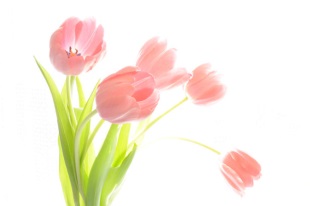 באמצעות פקס מס': 03-5028894ברצוננו להודות לכל צוות חדר מיון כירוגי  ומח' כירוגית ב' (קומה 3) בבית החולים וולפסון חולון.ביום 12/1/18 יום שישי הגעתי למיון כירוגי עם ביתי אמית עקב אבנים בכיס המרה.התקבלנו במהירות, תוך התייחסות והשתדלות להרגעת כאביה, בתוך כ-4 שעות לאחר ביצוע מס' בדיקות כבר היינו מאושפזים במחלקה (מה שהיום זה כבר לא ממש מובן מאליו).ביום ראשון בבוקר כבר הוכנסה לחדר ניתוח וביום שני כבר שוחררנו הביתה.ברצוננו להודות לכל הצוות המדהים במחלקה מעובדי השירות, האחיות, הרופאים, המנתחים, מנהלת המחלקה ומנהלת האחיות אין מילים אתם באמת שליחים כל אחד בתחומו.תודה רבה על ההתייחסות ההקשבה האכפתיות, לבוא כל פעם לשאול אם צריכים משהו ואם הכל בסדר, גרמתם לנו להרגיש בטוחים בטיפול במחלקתכם.מי ינתן ותיזכו לנחת ורגיעה במחלקה ושעבודתכם תהיה קלה,יישר כח לכולכם.אוהבים ומעריכים מאוד כל אחד ואחד מכםמשפחת כהן – מיבנה						 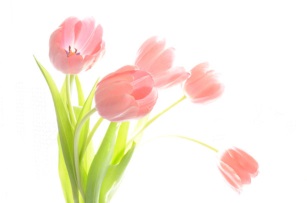 